Group Notes at ALA Midwinter session, Return to the Real: The Library as Social Connector. See all resources here on WebJuction: oc.lc/socialconnector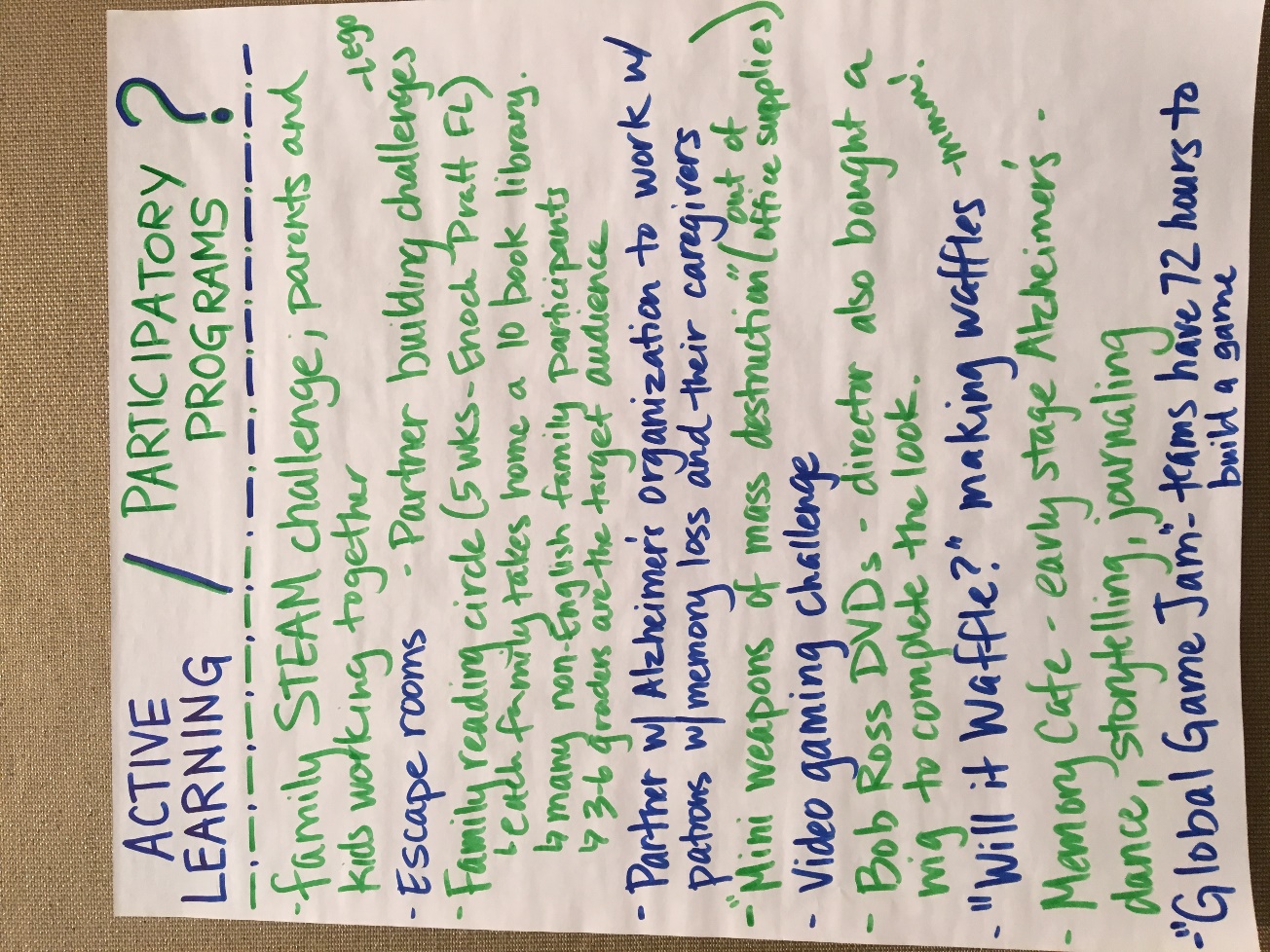 The group worked through these steps together to SOCIALIZE the program: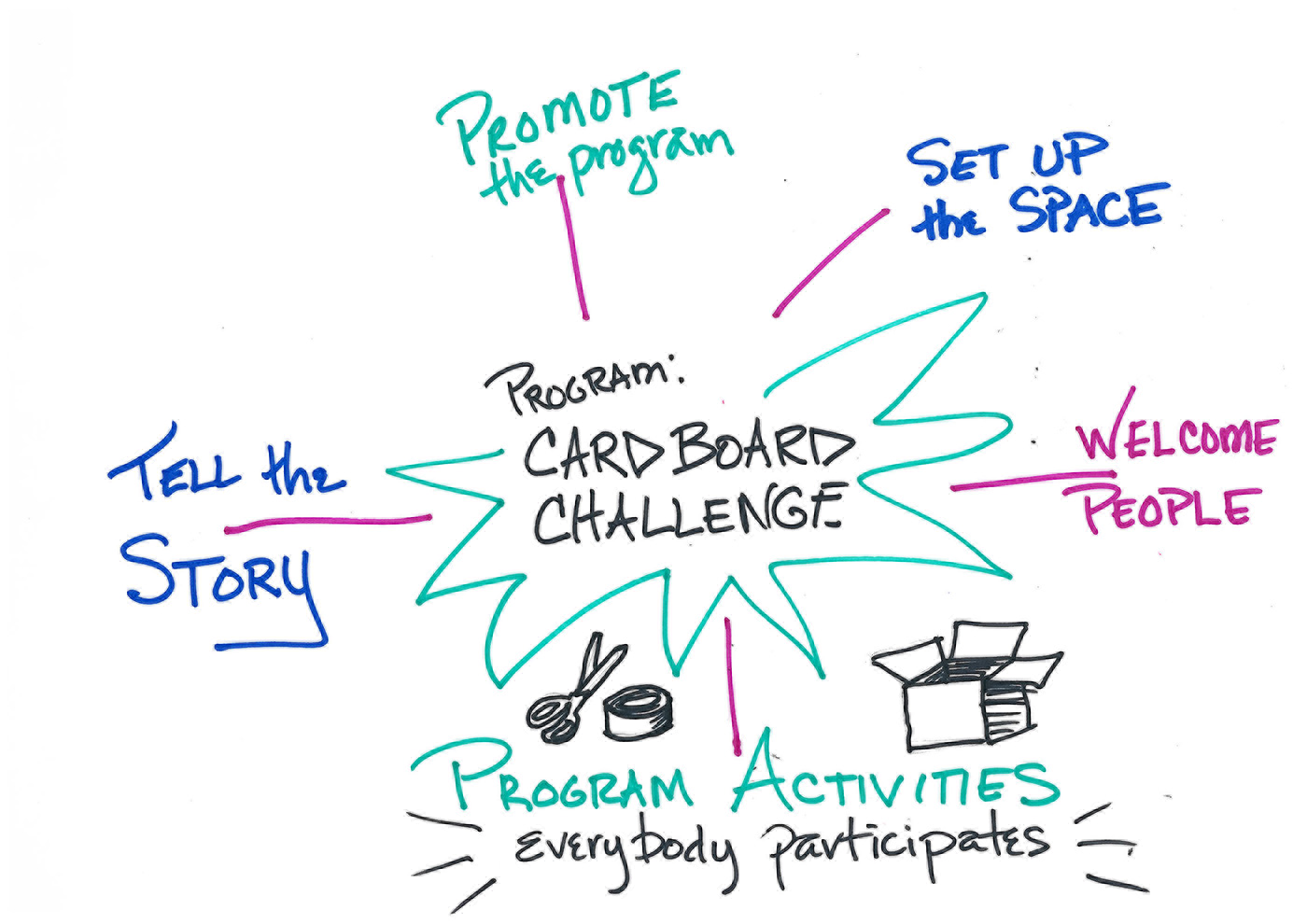 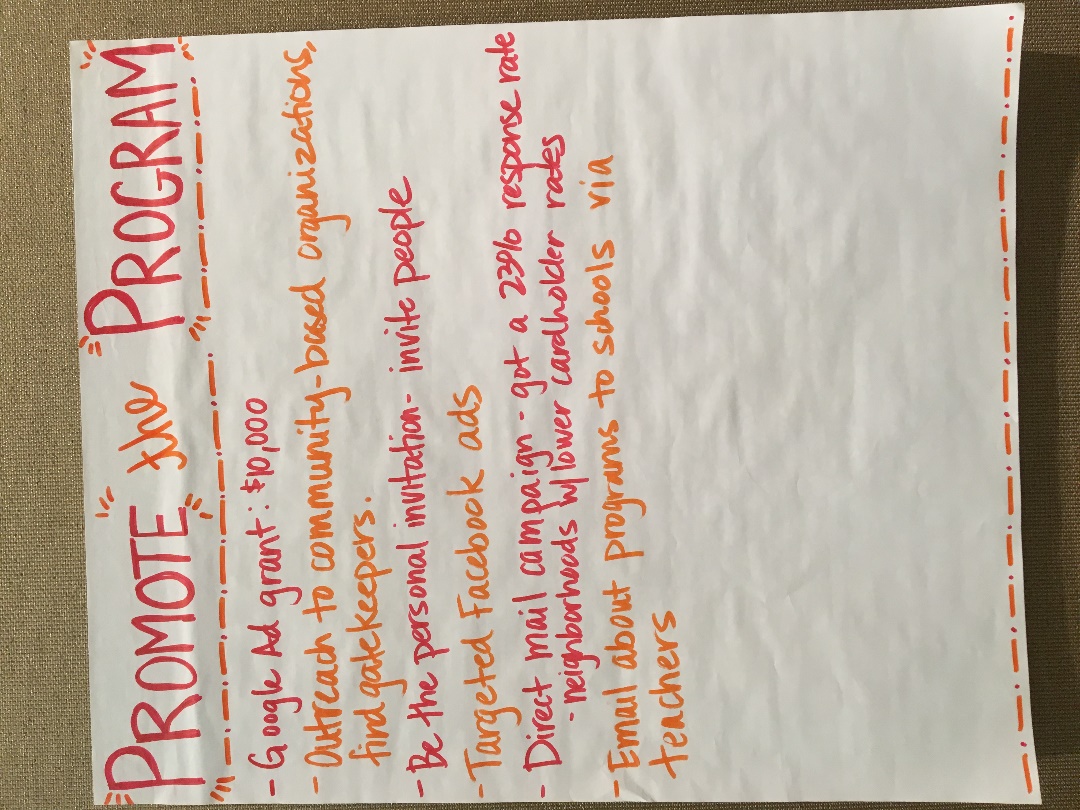 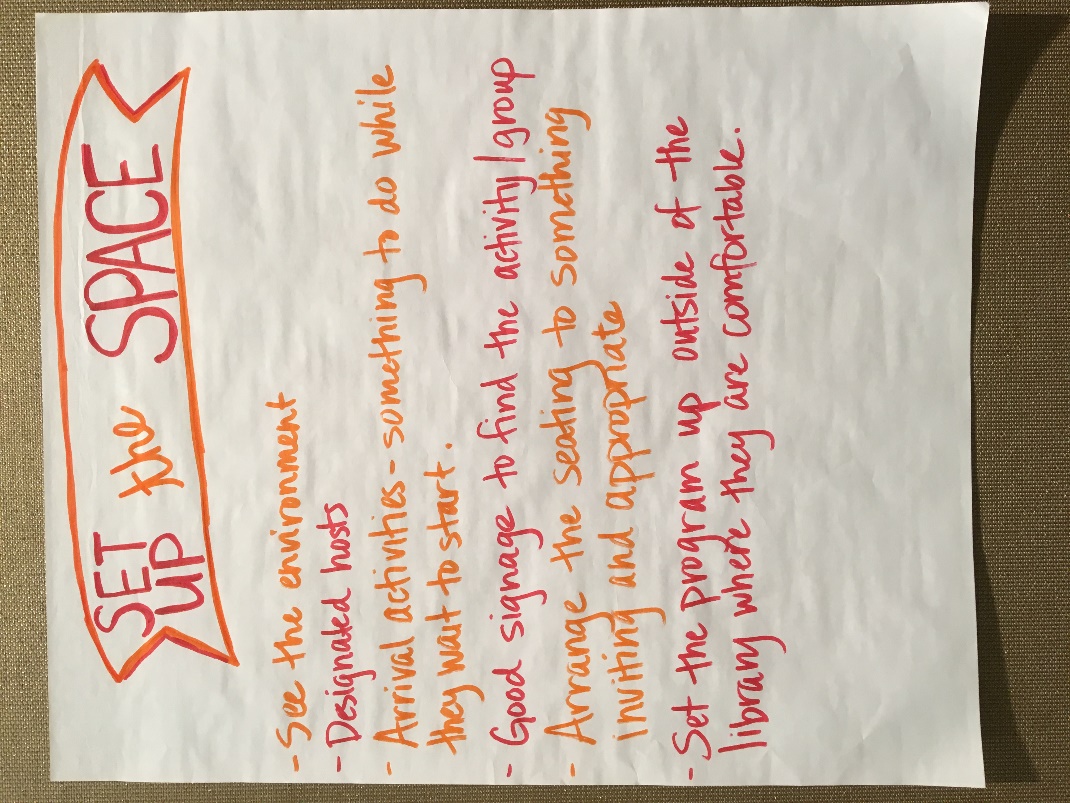 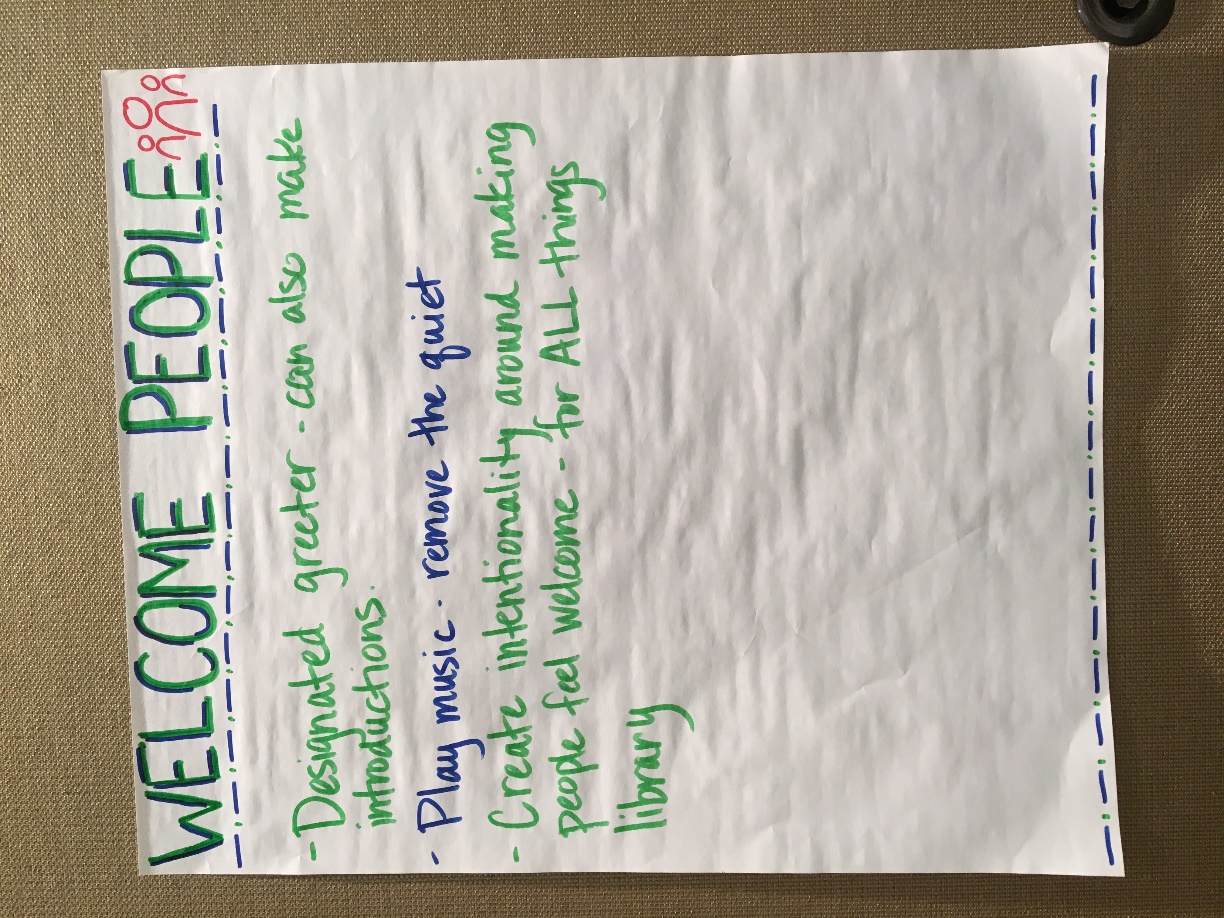 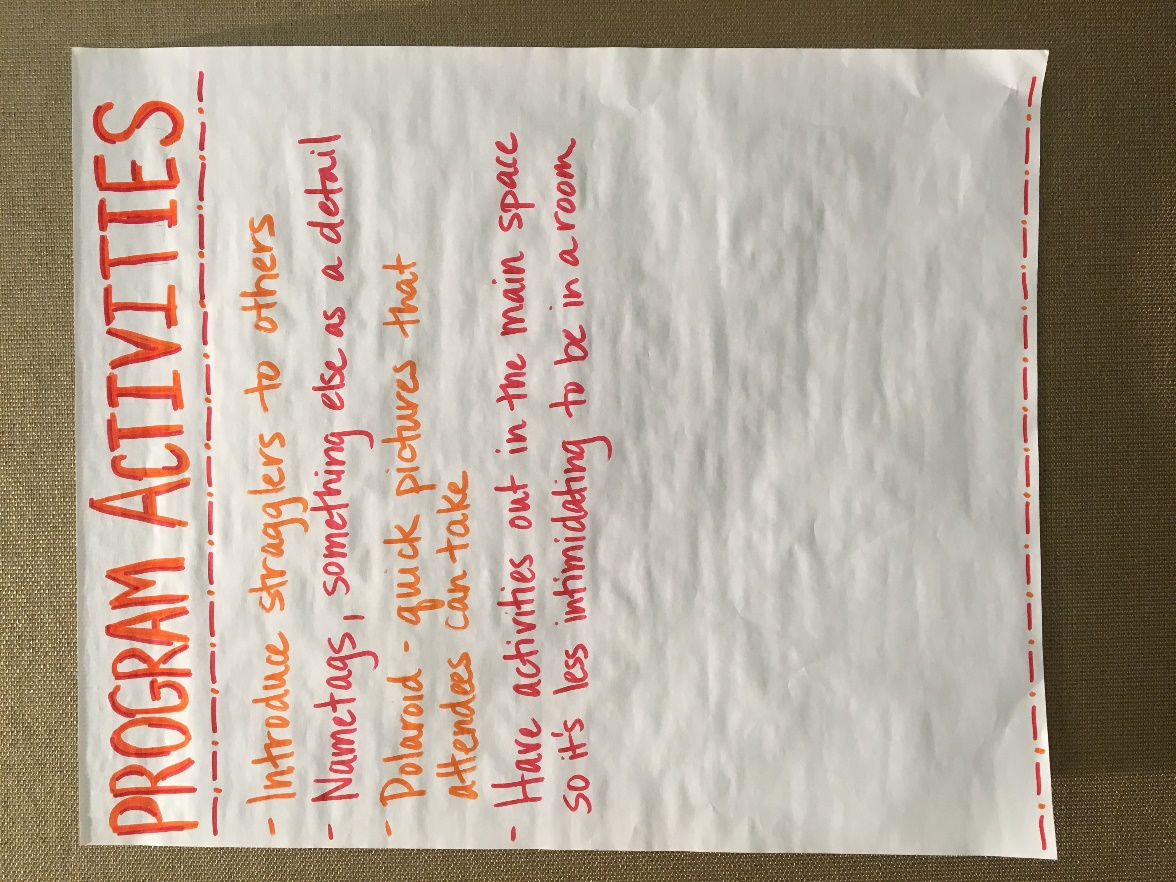 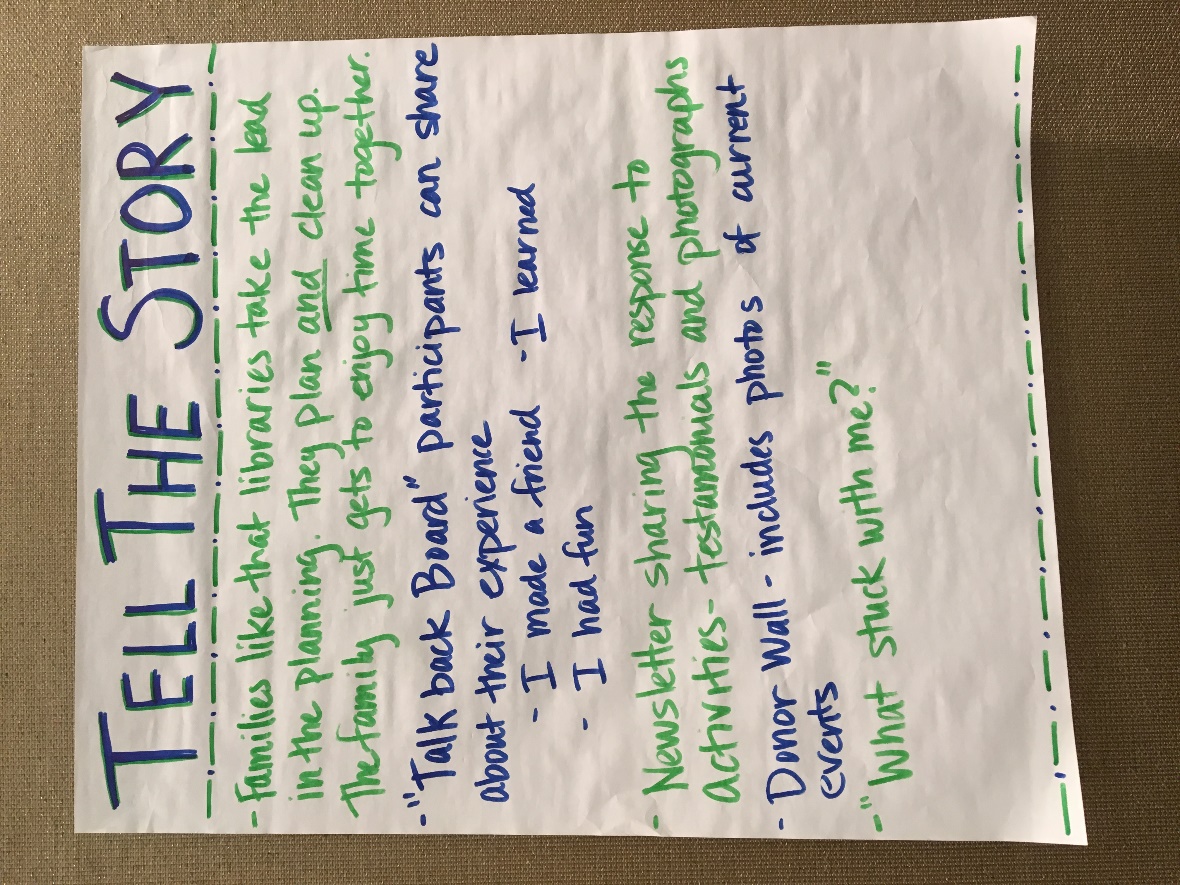 